График заезда в муниципальные лагеряДОЛ «Волна» и ДОЛ «Бригантина»  на летний период 2022 годаКоличество свободных и выделенных мест в оздоровительных лагерях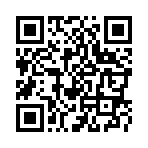 СменыСрокиКоличество дней101.06-10.06.202210213.06-22.06.202210325.06-15.07.202221418.07-07.08.202221510.08-19.08.202210622.08-31.08.202210